Aluno:										No. USP:Aluno:										No. USP:Objetivo: Uso do osciloscópio digital. Circuito RC série como protótipo de filtro passa-baixa.OBS: 	Não se esqueçam de trazer os manuais necessários.PRÁTICA LABORATORIAL 10Filtro passa-baixas: Projete um filtro passa-baixa RC utilizando como base o circuito da Figura 1, com frequência de corte em 1 kHz. Considere R = 10 kΩ e indique, abaixo, o valor nominal de C. Meça a tensão de pico e a fase de VS com as funções “Measure” do osciloscópio, em relação à VE. Adote VE senoidal em 4 Vpp (utilize o gerador de funções do osciloscópio).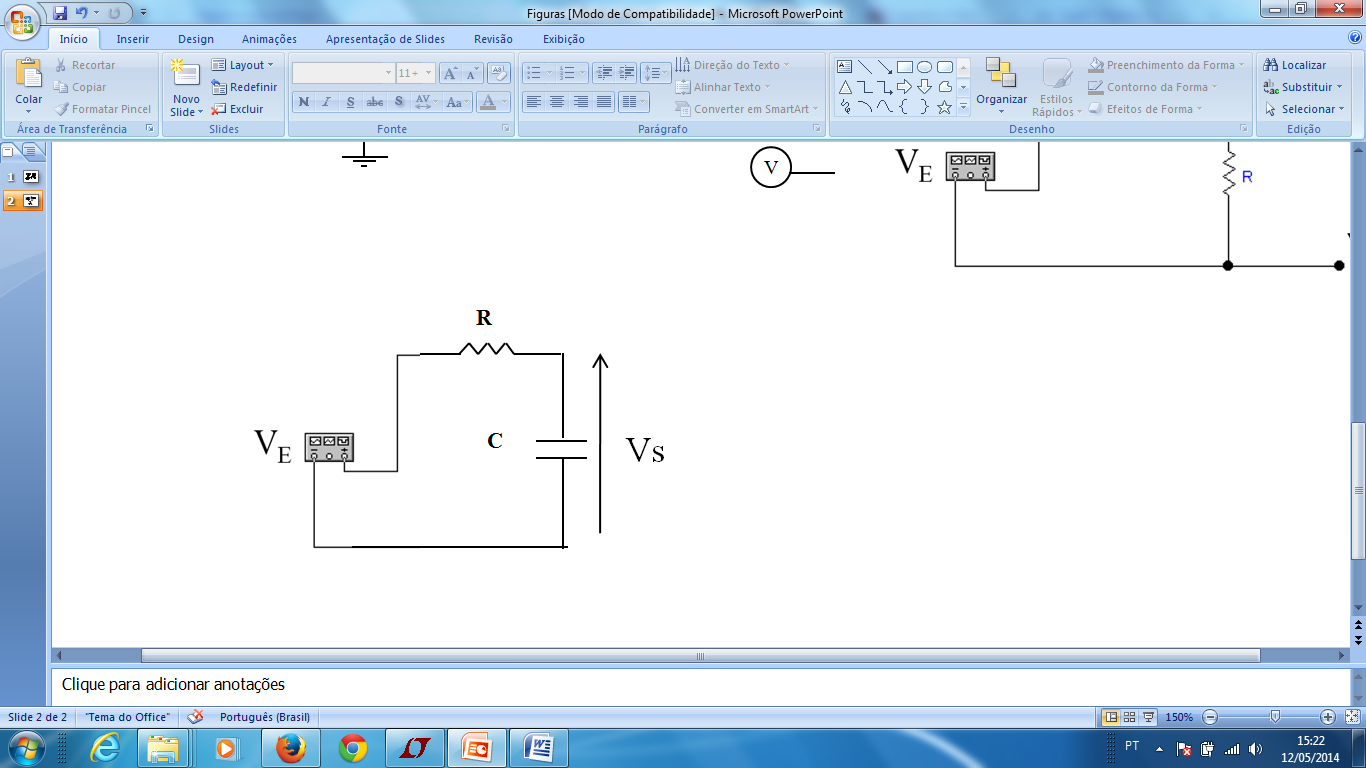 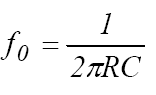 Fig. 1: Filtro RC.Tabela 1: Filtro passa-baixa RC para frequência de corte em 1 kHz.Filtro passa baixas RC: Projete um filtro passa-baixa RC utilizando como base o circuito da Figura 1, com frequência de corte de 10 kHz. Meça a tensão de pico e a fase de VS com as funções “Measure” do osciloscópio, em relação à VE. Adote VE senoidal em 4 Vpp. Não há necessidade de se determinar a defasagem.Tabela 2: Filtro passa baixas RC para frequência de corte em 10kHz.Atividade Prévia: Observe a Fig. 1. Assuma R = 10 kΩ, C = 16 nF e que VE é, de fato, a soma de uma onda de amplitude de 3 V / 60 Hz com uma onda senoidal de amplitude de 0,3 V / 60000 Hz. Verifique (ache uma relação e faça uma figura ilustrativa) a tensão de saída sobre o capacitor em relação à tensão de entrada (mostrar ou anexar cálculos).Questões: 1) Construa (esboce) os gráficos f  × Vs e f × Defasagem (utilize uma escala monologarítmica).2) Baseando-se na análise teórica e nos resultados obtidos, é possível afirmar que o filtro passa-baixa cumpriu sua função? Comente.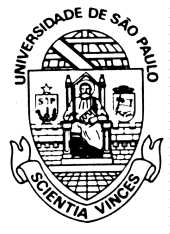 SEL0441 - LABORATÓRIO DE MEDIDAS E CIRCUITOS ELÉTRICOSProfa. Dra. Ana Carolina Canoas Asadaaccanoas@gmail.com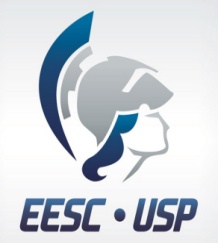 Frequência nominalFrequência medidaVS (V)Defasagem (graus)100Hz400Hz700Hz1kHz10kHz50kHz100kHz150kHz200kHzFrequência nominalFrequência medidaVS (V)100Hz400Hz700Hz1kHz10kHz50kHz100kHz150kHz200kHz